WEDNESDAY TWO STAR MATHS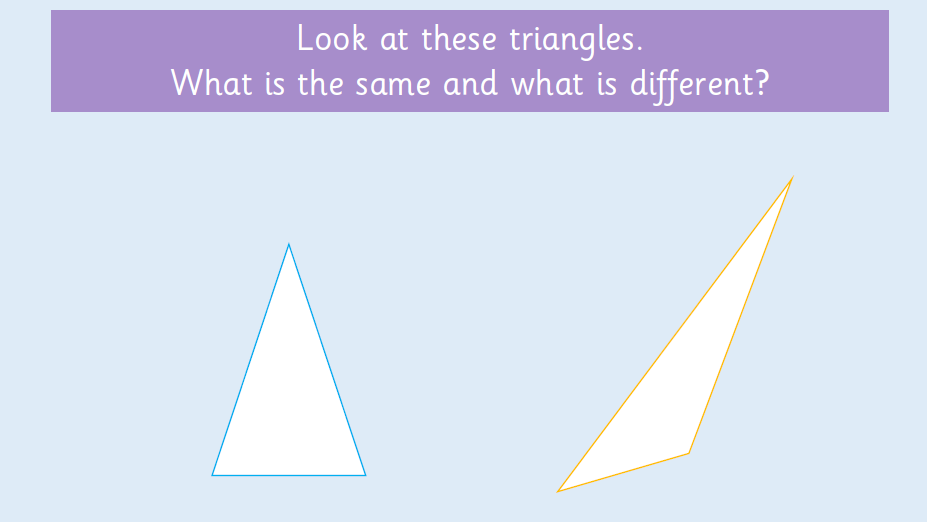 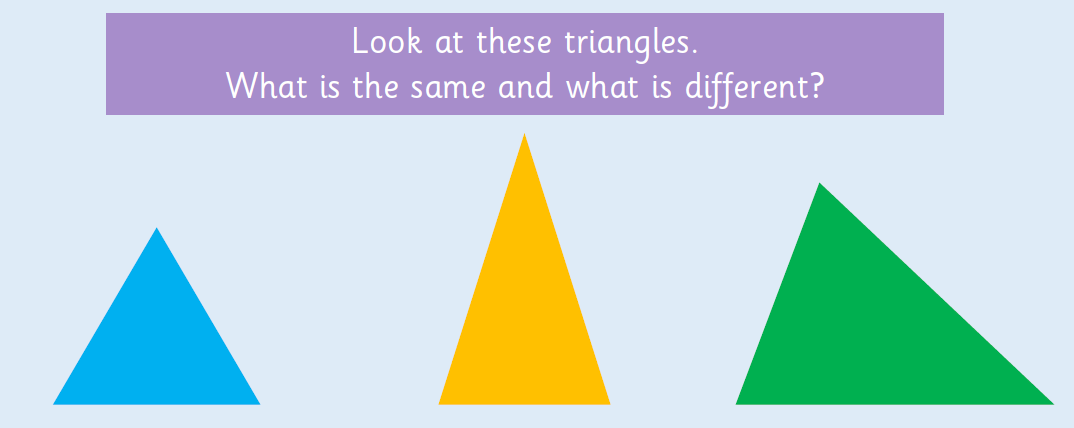 